								Załącznik nr 2SZCZEGÓŁOWY OPIS SPOSOBU WYKONANIA PRZEDMIOTU ZAMÓWIENIADostawa i montaż barier drogowych U-12a na stopie celem wykonania zabezpieczenia obiektu mostowego w miejscowości KołkowoPrzedmiot zamówienia obejmuje wykonanie zabezpieczenia obiektu mostowego w miejscowości Kołkowo poprzez dostawę i montaż barier drogowych U-12a na stopie na łącznej długości 48 mb (2 x 24 mb, zabezpieczenia po obu stronach wiaduktu).Parametry barier:- długość pojedynczej bariery- 2000 mm,- wysokość- 1100 mm,- wysokość owalnego przęsła-  550 mm,- średnica rury min. 48,3 mm,- średnica rur owalnego przęsła, poprzeczki: min. 48,3 mm,- grubość ścianki rury: min 1,5 min, - rury stalowe ocynkowane i malowane proszkowo,- kolor: preferowany ŻÓŁTY RAL 1018, - bariera ze stopą z 4 symetrycznymi otworami,- sposób montażu: kołki montażowe mocowane do betonowego podłoża. 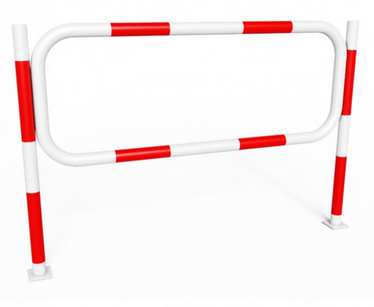 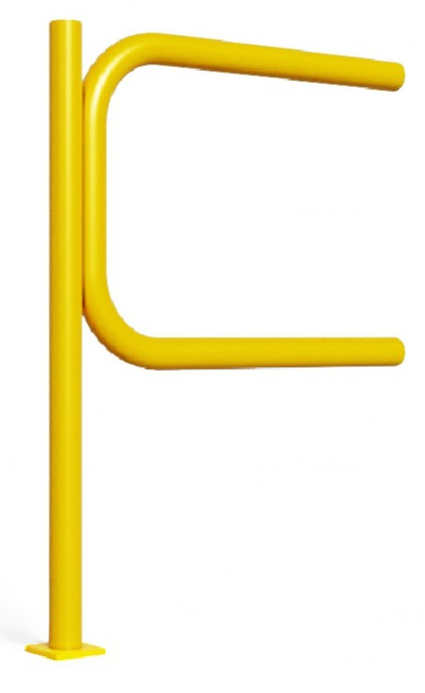 Rysunek poglądowy barieryPrace montażowe muszą być wykonane zgodnie z normami, w tym sztuką budowlaną, wedle powszechnie obowiązujących standardów w tego rodzaju pracach z materiałów własnych i sprzęcie Wykonawcy. Prace muszą być wykonane tak aby zapewnić stabilność barier i ich bezpieczne użytkowanie. Zamawiający umożliwia dokonanie wizji lokalnej w miejscu wykonywania robót. Wizję lokalną dokonuje Wykonawca na koszt własny, po wcześniejszym umówieniu się z Zamawiającym.Warunki realizacji przedmiotu zamówienia:1. Obowiązkiem Wykonawcy jest wykonanie przedmiotu zamówienia zgodnie z obowiązującymi przepisami.2. Wykonawca ponosi pełną odpowiedzialność za wszelkie szkody wyrządzone w trakcie realizacji usługi oraz w jej następstwie. 3. Zamawiający zastrzega sobie prawo do kontroli prawidłowości wykonywania usługi.4. Obowiązkiem Wykonawcy jest natychmiastowe wykonanie poprawek w przypadku stwierdzenia wadliwego wykonania usługi. 5. Sprzęt, narzędzia, odzież ochronną zapewnia Wykonawca. 6. Wykonawca przejmuje pełną odpowiedzialność za działania podwykonawców jak i za działania własne.7. W zakresie Wykonawcy należy również oznakowanie terenu prowadzonych prac zgodnie z obowiązującymi przepisami.8. Wykonawca zobowiązany jest do uporządkowania terenu po wykonanych robotach. 